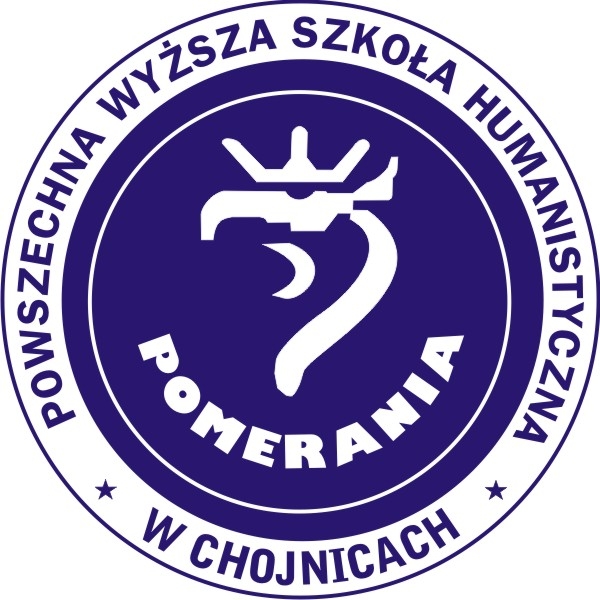 ANKIETA OSOBOWAProszę o przyjęcie mnie na Studia Podyplomowe w roku akademickim 2013/2014w systemie  niestacjonarnym, kierunek – ekonomia społeczna Adres stałego zameldowania:ulica ............................................................................... nr domu ................... nr mieszkania .........................kod .................. miejscowość .............................................. województwo ......................................................powiat ........................................................................ gmina .........................................................................telefon kom. ................................................. e-mail .......................................................................................Adres do korespondencji (jeśli inny niż wyżej):ulica ............................................................................... nr domu ................... nr mieszkania .........................kod ....................... miejscowość .............................................. województwo ..................................................powiat .................................................... gmina ......................................... telefon  .......................................Ukończone studia:* Właściwe zaznaczyć krzyżykiem OświadczenieOświadczam, że przyjmuję do wiadomości prawne warunki studiowania w Powszechnej Wyższej Szkole Humanistycznej „Pomerania” 
w Chojnicach. Działając zgodnie z Ustawą z dnia 29.08.1997 r. o ochronie danych osobowych, Dz. U. Nr 133., poz. 883 oświadczam, że:Posiadam prawo wglądu do swoich danych osobowych oraz ich poprawiania.Administratorem moich danych osobowych jest Powszechna Wyższa Szkoła Humanistyczna „Pomerania” w Chojnicach.Swoje dane osobowe przekazuję dobrowolnie i wyrażam zgodę na ich przetwarzanie dla celów związanych z  rekrutacją i realizacją procesu dydaktycznego w Powszechnej Wyższej Szkole Humanistycznej „Pomerania” w Chojnicach.			Prawidłowość powyższych danych stwierdzam własnoręcznym podpisem     Kielce , dnia …............................. 2014r.            			 …………………………………………………                                                                                                                           (podpis kandydata) Do podania załączam:*                                                                                                     ....................................................................................                                                                                                                    Pieczątka UczelniKielce , dnia ……………………………………                                                                     …………………………………                                                                                                              Podpis pracownika DziekanatuWypełnia dziekanatWypełnia dziekanatWypełnia dziekanatWypełnia dziekanatWypełnia dziekanatWypełnia dziekanatData wpływu                      Nr albumuNazwisko Imiona                        12Stan cywilnyNazwisko panieńskieData urodzeniaRokRokRokMiesiącMiesiącMiesiącDzieńDzieńDzieńMiejsce urodzeniaWojewództwoPESELDowód osobistySeriaSeriaNrNarodowośćObywatelstwoObywatelstwoObywatelstwoObywatelstwoImiona rodzicówMatkiMatkiOjcaOjcaNazwisko panieńskie matkiNazwa uczelniMiejscowość      KierunekLata od – doSpecjalnośćUzyskany tytułSpecjalnośćUzyskany tytułPosiadam przygotowanie pedagogiczno-metodyczne *Posiadam przygotowanie pedagogiczno-metodyczne *Lp.Spis dokumentówPokwitowanie w przypadku odbioru dokumentów przez kandydata1.2.3.Odpis Dyplomu Ukończenia Studiów: uczelnia ………………………………………………………………………………………………………………………………………………………………………………………… w ……………………………………………………  .nr ………………………………………… z dnia ……………………………………      ……………… roku 2 fotografie (format jak do dowodu osobistego)Kserokopia dowodu osobistego Data odbioru……………………………………………………Podpis……………………………………………………